5. függelék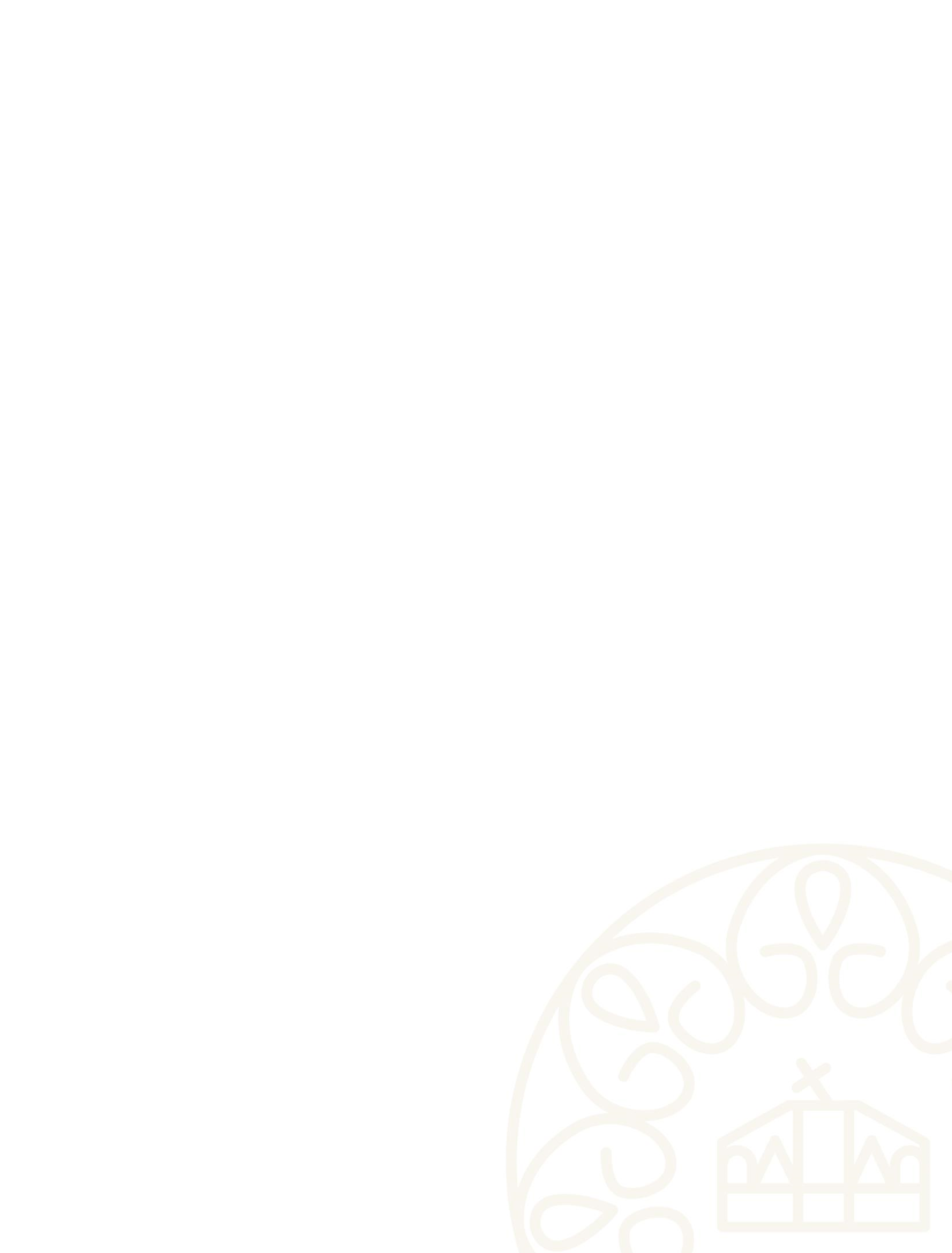 Szerzői jogi nyilatkozatSzerzői jogi nyilatkozat(szakdolgozathoz/diplomamunkáhoza Neptun-rendszer felületén)Büntetőjogi felelősségem tudatában nyilatkozom, hogy a benyújtott jelen szakdolgozat/diplomamunka saját szellemi tevékenységem eredménye, az abban hivatkozott nyomtatott és elektronikus szakirodalom felhasználása a szerzői jogokra vonatkozó jogszabályoknak megfelelően történt, a benne foglaltak más személyek jogszabályban rögzített jogait nem sértik.Szerzői jogi nyilatkozat(szakdolgozathoz/diplomamunkáhozpapír alapú)Alulírott ……………………………. (NEPTUN-kód: …………..) büntetőjogi felelősségem tudatában kijelentem, hogy a „……………………………………………” című, a Nemzeti Közszolgálati Egyetem ……………… képzésén benyújtott jelen szakdolgozat / diplomamunka saját szellemi tevékenységem eredménye, az abban hivatkozott nyomtatott és elektronikus szakirodalom felhasználása a szerzői jogokra vonatkozó jogszabályoknak megfelelően történt, a benne foglaltak más személyek jogszabályban rögzített jogait nem sértik. Budapest,      év          hó       nap .....................................................................Hallgató aláírása